Livre des actes des apôtres : directives
pour le ministèreCeux qui enseignent des enfants devraient lire l’étude no 39 pour enfants.Prière : « Seigneur, veuille nous accorder la puissance du Saint-Esprit que tu as promise selon Actes 1 : 8, que nous puissions témoigner de Jésus. »
Préparez votre cœur et esprit par la Parole de Dieu.Luc, qui a également écrit un des quatre évangiles, a enregistré dans le Livre des Actes comment l’église a commencé à Jérusalem et s’est diffusée de par l’empire romain parmi des Juifs et des Gentils, en Asie, en Afrique et en Europe.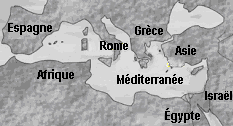 Lisez Actes chapitre 1. Cherchez dans les versets 1 à 8 la source de la puissance qui permet à nous les disciples de Jésus d’étendre le Règne de Dieu parmi les nations.Cherchez en Actes 1 : 8 quatre endroits où les croyants étaient tenus à proclamer Jésus par la puissance du Saint-Esprit.1) Jérusalem correspond à la communauté où vous habitez. Où est votre « Jérusalem ? »2) Judée se rapporte à des groupes tout près qui ont la même culture. Où est votre « Judée ? »3) Samarie signifie des communautés d’une culture semblable à la vôtre, tout près. Qui sont vos « Samaritains ? »4) Les extrémités de la terre incluent les ethnies négligées et éloignées que Dieu veut que vous les atteigniez.Cherchez en Actes 1 : 14 ce que les apôtres faisaient tout en attendant la venue du Saint-Esprit que Jésus avait promis.Lisez Actes 2. Cherchez-y des choses qui se sont produites après que le Saint-Esprit a rempli les disciples qui l’attendaient. L’Esprit Saint les a-t-il remplis simplement pour qu’ils aient une expérience passionnante ? Ou pour les aider à agir en témoins ?Cherchez en Actes 2 : 24 à 3 la grande idée du message efficace que Pierre a prononcé, à part la mort de Jésus.Cherchez en Actes 2 : 37 à 47 sept activités que les croyants ont mises en pratique immédiatement par obéissance aux ordres de Jésus.Cherchez dans les autres chapitres du Livre des Actes : Ch. 3 : Ce qui vous pouvez vous attendre de Dieu lorsque vous l’invoquez au nom de Jésus.Ch. 4 : Ce que vous pouvez faire si des autorités hostiles vous menacent.Ch. 5 : Ce que Dieu a fait aux gens qui lui ont menti.Ch. 6 : Ce que la congrégation a fait pour prendre soin des indigents.Ch. 7 : Comment Stephen a passé en revue l’histoire de l’Israël, irritant ainsi les autorités, et ce qu’ils lui ont fait en revanche.Ch. 8 : Comment Philip a commencé le travail de Dieu en Samarie, et pourquoi Simon a offert de l’argent aux apôtres.Ch. 9 : Comment Dieu a permis au plus mauvais ennemi humain des croyants de se repentir.Chs. 10 et 11 : Comment Dieu a convaincu les juifs croyants que les Gentils ont également reçu son Saint- Esprit.Ch. 12 : Ce que le Roi Hérode a fait à Jacques, et comment Pierre s’est échappé à Hérode.Chs. 13 et 14 : Qui a envoyé Paul à des pays lointains, qui l’a accompagné, et la façon dont ils ont organisé les croyants.Ch. 15 : Comment Dieu a aidé aux juifs à accepter les croyants Gentils qui n’obéissaient pas aux vieilles lois juives.Ch. 16 : Comment la première église a commencé en Europe, à Philippi, et ce que Paul a promis à son geôlier.Ch. 17 : De différentes manières dont les juifs ont reçu le message de Paul.Ch. 18 : Comment Paul s’est soutenu à Corinthe, et ce que ses employeurs ont fait pour Apollos.Chs. 19 et 20 : Plusieurs événements qui ont causé une émeute à Ephese, et ce que Paul a averti au sujet des « loups ».Chs. 21 à 28 : Pourquoi Paul a été emprisonné à Jérusalem, ses épreuves, et ce qui s’est produit sur le chemin de RomeProjetez ce que votre troupeau fera dans la semaine, pour suivre l’exemple des apôtres.Projetez que les croyants sortent rendre témoignage du Christ à des gens qui ne le connaissent pas.Projetez pour les aider à faire ceci par la prière et dans la puissance du Saint-Esprit, tout comme les apôtres.Faites des plans à longue portée pour le travail que l’on fera dans votre Judée, Samarie et Jérusalem.Planifiez avec vos collègues la prochaine réunion de culte.Choisissez les activités adaptées aux besoins courants et coutumes locales.Se préparez pour être témoin. Pendant le culte, vous disposerez les croyants à être témoins de Jésus avec puissance. Demandez-leur de détecter à l’oreille deux choses en Actes 1 : 8 tandis que tu, ou un aide, le lisez : D’abord, de qui recevez-vous la puissance d’annoncer à d’autres que Christ est ressuscité ?En second lieu, en quels quatre endroits les apôtres devaient-ils aller être témoins par la puissance du Saint-Esprit ?Suivant cette lecture, laissez les gens répondre aux deux questions et en discuter, s’ils peuvent le faire.Demandez quels endroits correspondent pour eux aux quatre endroits où les apôtres devaient témoigner de Jésus ? [Les réponses apparaissent dans la partie 1, ci-haut.] Puis, priez pour les gens habitant votre « Judée » ou « Samarie » qui ne connaissent pas Jésus.Laissez les enfants présenter les drames, poésie et questions qu’ils ont préparés.Apprenez par cœur ensemble Actes 1 : 8.Expliquez les plans que vous avez faits avec vos collègues pour rendre visite à des gens pendant la semaine pour leur parler au sujet de notre Seigneur Jésus. Arrangez bien ce travail. Laissez les croyants parler aux gens à qui ils rendront visite.Préparez-vous à aider de nouveaux disciples à obéir aux ordres basiques de Jésus. Avant que tu, ou un aide, lise Actes 2 : 37 à 47, demandez aux croyants de détecter à l’oreille les activités que les 3 000 nouveaux croyants ont faites à Jérusalem pour obéir à Jésus. Expliquez que vos aides vont démontrer, sans mots, sept activités que les nouveaux croyants ont faites pour obéir à Jésus suivant le Pentecôte. Demandez aux croyants de deviner quelles ont été ces activités.Repentir. Préparez deux aides à dépeindre, sans parler, le repentir. D’un côté de la salle, le premier ricane comme Satan et fait un geste de main que l’autre s’approche de lui. L’autre se déplace lentement vers lui, regardant autour de lui comme s’il avait peur d’être vu. Quand presque là, il s’arrête, met ses mains près de son cœur, et fait semblant brièvement prier. Puis, il se tourne et rebrousse chemin.Demandez aux gens de deviner ce qu’on vient de dramatiser. Le repentir signifie un changement de cœur : l’on se tourne d’une direction pour en prendre une autre ; on se détourne du péché.Baptême. Un aide passe par les mouvements de baptiser l’autre. [Laissez les gens deviner.]Étudier et enseigner la Parole de Dieu. Un aide tient à la main une Bible ouverte de manière que tous puissent voir qu’il pointe avec son index aux mots sur la page comme s’il l’expliquait à une autre personne. [Laissez les gens deviner.]Camaraderie (s’entr’aimer). Un aide embrasse un autre du même sexe, ou il fait un autre geste qui montrerait l’amour chrétien à une autre personne dans votre culture. [Laissez les gens deviner.]Fraction du pain (Repas du Seigneur). Un aide feint rompre du pain et en donner à l’autre, puis une tasse imaginaire. L’autre feint manger le pain et boire de la tasse. [Laissez les gens deviner.]Prière. Les deux aides prennent silencieusement une position de prière. [Laissez les gens deviner.]Donner. Un aide feint donner quelque chose à l’autre, qui feint en être très reconnaissant, sans rien dire. [Laissez les gens deviner.]Expliquez ce qu’ont fait les apôtres. Choisissez un ou plusieurs événements dont vous venez de lire en Actes, puis racontez ou dramatisez-en le récit devant les autres. Il sera plus efficace si les adultes et les enfants aident à le dramatiser. Ensuite, demandez ce que les croyants en ont appris. Demandez ce qu’ils proposent de faire en conséquence.Pour présenter le Repas du seigneur, lisez Actes 20 : 7. Expliquez que les croyants se sont réunis pour célébrer le Repas du seigneur, samedi soir qui, avec dimanche matin, était le premier jour de la semaine, le jour de la résurrection de Jésus.
	Priez et aidez-vous les uns les autres en groupes de deux et de trois. Confirmez vos plans pour témoigner, et encouragez-vous les uns les autres.